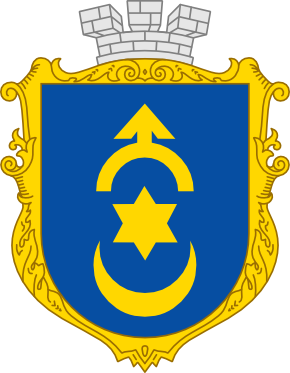 ШИФР ПОСЛУГИ 32-22ЗАТВЕРДЖЕНОНаказ Головного управління Держгеокадастру у Рівненській області від 02.12.2022 № 100-од ІНФОРМАЦІЙНА КАРТКА АДМІНІСТРАТИВНОЇ ПОСЛУГИДержавна реєстрація меліоративної мережі  (змін до відомостей про неї) з видачею витягу з Державного земельного кадастру(назва адміністративної послуги)Відділ № 4 Управління надання адміністративних послугГоловного управління Держгеокадастру у Рівненській області                                                (найменування суб’єкта надання послуги)Інформація про центр надання адміністративних послугІнформація про центр надання адміністративних послугІнформація про центр надання адміністративних послугНайменування центру надання адміністративних послуг, в якому здійснюється обслуговування суб’єкта зверненняНайменування центру надання адміністративних послуг, в якому здійснюється обслуговування суб’єкта зверненняВідділ “Центр надання адміністративних послуг” Дубенської міської ради1Місцезнаходження центру надання адміністративних послугРівненська область, м. Дубно, вул. Замкова, 42Інформація щодо режиму роботи центру надання адміністративних послугПонеділок — 08.00-16.00; Вівторок — 08.00-17.00; Середа — 08.00-20.00; Четвер — 08.00-16.00; П’ятниця — 08.00–16.00; Субота — 08.00-15.00.  Без перерви на обід.Вихідний день –  неділя.3Телефон/факс (довідки), адреса електронної пошти та веб-сайт центру надання адміністративних послугтел. (03656) 3-21-74електронна адреса: cnap@dubno-adm.rv.uaНормативні акти, якими регламентується надання адміністративної послугиНормативні акти, якими регламентується надання адміністративної послугиНормативні акти, якими регламентується надання адміністративної послуги4.Закони УкраїниСтаття 281 Закону України «Про Державний земельний кадастр»5.Акти Кабінету Міністрів УкраїниПункти 69–75, 77–79, 87, 1062–1066 Порядку ведення Державного земельного кадастру, затвердженого постановою Кабінету Міністрів України від 17 жовтня     2012 р.  № 1051Розпорядження Кабінету Міністрів України від 16 травня              2014 р. № 523-р “Деякі питання надання адміністративних послуг органів виконавчої влади через центри надання адміністративних послуг”6.Акти центральних органів виконавчої влади7.Акти місцевих органів виконавчої влади/органів місцевого самоврядуванняУмови отримання адміністративної послугиУмови отримання адміністративної послугиУмови отримання адміністративної послуги8.Підстава для одержання адміністративної послугиЗаява про державну реєстрацію меліоративної мережі (змін до відомостей про неї) 9.Вичерпний перелік документів, необхідних для отримання адміністративної послуги, а також вимоги до них1. Заява про державну реєстрацію меліоративної мережі (змін до відомостей про неї) за формою, встановленою Порядком ведення Державного земельного кадастру, земельного кадастру, затвердженим постановою Кабінету Міністрів України від 17 жовтня 2012 р.  № 1051 (форма заяви додається)*2. Документація із землеустрою, інші документи, які є підставою для внесення відомостей (змін до них) до Державного земельного кадастру про меліоративну мережу (технічна документація із землеустрою щодо інвентаризації земель; інша документація із землеустрою відповідно до  статті 25 Закону України «Про землеустрій»).3. Електронний документ.10.Порядок та спосіб подання документів, необхідних для отримання адміністративної послугиЗаява разом з документацією із землеустрою або технічною документацією оцінки земель в електронній формі, електронним документом надсилається в електронній формі засобами телекомунікаційного зв’язку з використанням електронного підпису, що базується на кваліфікованому сертифікаті електронного підпису, чи іншого альтернативного засобу електронної ідентифікації особи з використанням Єдиного державного вебпорталу електронних послуг, у тому числі через веб-сторінку ДержгеокадаструПодання заяви про внесення відомостей до Державного земельного кадастру разом із документацією із землеустрою чи документацією із оцінки земель здійснюється розробником такої документації, якщо інше не встановлено договором на виконання робіт із землеустрою чи оцінки земель11.Платність (безоплатність) надання адміністративної послугиБезоплатно12.Строк надання адміністративної послуги14 робочих днів з дня реєстрації заяви у територіальному органі Держгеокадастру13.Перелік підстав для відмови у наданні адміністративної послуги1. Подані документи не відповідають вимогам законодавства.2. Заявлена меліоративна мережа вже зареєстрована.14.Результат надання адміністративної послугиВитяг з Державного земельного кадастру про меліоративну мережу,складову частину меліоративної мережіРішення про відмову у здійсненні державної реєстрації меліоративної мережі (змін до відомостей про неї)15.Способи отримання відповіді (результату)Надсилається заявникові в електронній формі засобами телекомунікаційного зв’язку на вказану у заяві про внесення відомостей (змін до них) адресу електронної пошти або з використанням Єдиного державного вебпорталу електронних послуг, у тому числі через веб-сторінку Держгеокадастру, або видається заявнику (уповноваженій особі заявника)центром надання адміністративних послуг16.Примітка* Форма заяви про державну реєстрацію меліоративної мережі (змін до відомостей про неї) наведена у додатку  до Інформаційної картки адміністративної послуги